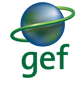 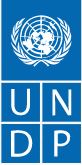 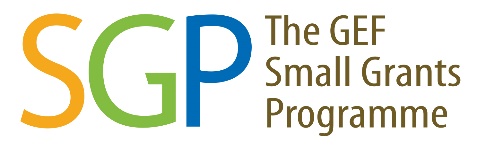 SEVENTH OPERATIONAL PHASE OF THE GEF SMALL GRANTS PROGRAMME  PROJECT PROPOSAL TEMPLATE GENERAL REQUIREMENTSThis is a standard Small Grants Programme (SGP) project template for the civil society and/or community-based organizations to apply for grants.   All information are required while some sections of the template are expected to be filled with support from the SGP Secretariat, UNDP.The Project Proposal should be brief as possible. The Proposal should be submitted in typed form. The blue font texts in this template are guidance and explanation, and can be deleted once the proposal is prepared.   Additional attachments may be submitted, including documents certifying the status of the organization, endorsements of the proposed project (from local governments such as Dzongkhag and Thromdes), funding commitments or other indicators of participation and support from other institutions, and evidence of community support and participation. Please submit a copy of the proposal, via email, to the National Coordinator or Programme Assistant GEF Small Grants Programme. For further information contact, National Coordinator OR Programme Assistant, GEF-Small Grants Programme, UNDP, Thimphu at 02-322424 [Ext-330/331] or e-mail to tshering.phuntsho@undp.org OR tenzin.wangchuk@undp.org----------PART 1: PROJECT COVER PAGEGENERAL INFORMATION CIVIL SOCIETY/COMMUNITY BASED ORGANIZATION – APPLICANT PROJECT LOCATION GEF SMALL GRANTS PROGRAMME CLASSIFICATION (please consult NC/NSC as needed)Each project will select one primary SGP Strategic Initiative and one primary Focal Area as indicated in the below table.  Projects may have secondary Strategic Initiative and Focal Areas which should be noted in the project justification and approach. Appropriate indicators should be selected in line with the primary and secondary focal areas of the project (refer to the annex 1 below)PROJECT DURATIONPROJECT FINANCE ORGANIZATION – ELIGIBILITYPlease describe proposing organization’s experience and eligibility to successfully implement the proposed project:Type of organization Community-based organization (CBO)	 Civil society organization (CSO), including academic/training institution  Others (describe the nature of the organization) _____________	In addition, choose one or more of the following as appropriate:Indigenous Peoples organization 	Women’s group	Youth Group	Persons with Disabilities groupLength of existence and project management experience if any:   _____ years Briefly describe purpose and core activities of the proposing organization/group: include a mission/vision statement as appropriate.Briefly describe organizational structure, governance and administrative framework, including staff numbers, roles, etc. Provide an indication of the legal status with any supporting registration/legal documentation as annex. If none, provide an elaboration of its nature of existence. Provide recent audited financial statement if any. Describe previous experience relevant to the proposed project, including activities related to global environmental issues; or experience with projects that focus on sustainable development at community level.Please indicate the organization’s prior engagement with GEF SGP (e.g. grantee, partner, etc).  Yes/No:  If yes, describe the nature of the involvement  including involvement in specific projects and grants received. ------------PART 2: PROJECT PROPOSALSECTION A: PROJECT FRAMEWORK  Project Summary Please provide a brief summary of the project in one paragraph, including rationale and context, project objective and key expected results,  include the target site and community(ies) involved. Project Justification and BaselinePlease describe the following: The challenges that the project intends to address in relation to global environmental and development issues.  How the project relates and will be contributing to the SGP Country Programme StrategyHow the project relates to other relevant programmes supported by government, GEF and other donors, and private sector.   Project Objectives, Results/Outputs, and Activities  Please describe the project framework and implementation plan by completing the table 1 below:  Primary objective:  Proposed project should include environmental objective, along with development/livelihood objective as relevant.  Project results:  Please  describe measurable changes which will have occurred by the end of the project as a result of the planned intervention (e.g. XX hectares of community management conservation area established.  XX community members is trained and improved on waste management).Project Outputs and Activities: Please briefly describe what will be produced as project results and outputs. Please outline few activities for each output, Project Implementation Plan and Time Frame:  Please include timing of the activities, required reports, project reviews and monitoring activities.Table 1: Project framework and Implementation PlanCommunity and Stakeholder Participation Plan  Please describe how the stakeholders and communities, including indigenous peoples where relevant, were and will be involved in: i) project planning and design: ii) project implementation and iii) project monitoring and evaluation. Please attach documentations as relevant.Inclusion –Women, Indigenous Peoples, Youth, and Persons with Disabilities:      Please describe how the project takes into consideration:The roles and needs of both men and women (with a special focus on the needs of women), Other social inclusion groups (indigenous peoples, youths and persons with disabilities), and How this would be reflected in the budget, results and benefits of the project.Impact – Sustainability, Scale-up and Replication: Please describe sustainability of the project impact in a longer term, both environmentally and socio-economically. Outline possible steps to be taken before, during, and at project completion to ensure that the project impact will continue for many years after the project ends (i.e. who will manage the continuation of the activities/outcome, how will it be financed, etc).  InnovationPlease describe innovative aspects of the project.  This may include new way of thinking, new form of organizing resources, new ways to connect within community, improvements of existing product/service/delivery process, original product/service/model of delivery, and fueling local action and organizing as groups.Knowledge Management Please describe the plan to capture, share and disseminate the knowledge, lessons learned, and good practices gained through the implementation of the project. Please specify the knowledge products to be generated by this project.SECTION B:  PROJECT RISKS, MONITORING & EVALUATION Project Risks Please describe major risk factors that could result in the project not producing the expected results.     These should include both internal factors (e.g. technology involved fails to  work as projected) and external factors (e.g. climate change impacts, political and economic situation, etc). Please also propose risk mitigation measures to address the potential risks.Table 2: Risks and Mitigation MeasuresMonitoring & Evaluation Plan and Indicators (please consult with the NC/NSC)Project monitoring schedule  Please identify annual, mid-term, and final monitoring schedule and incorporate in the Project Framework and Implementation Plan (table 1 above).  Project indicators Please fill in Annex 1 – this is a requirement for all projects.SECTION C: PROJECT BUDGET (Please seek support from NC/NSC as needed)Project BudgetPlease provide budget details following the below expenditure categories, and how the funds will be spent over the project period. GEF SGP grant requests should not exceed fifty thousand United States Dollars (US$50,000) per project, and per Operational Phase. SGP projects generally should not exceed 2 years. Cofinancing of equal or more amount to the SGP grant amount is encouraged.Table 3: Project Budget (in local and/or USD currency) Cofinancing Please provide details on the cost-sharing contributions (cash and in-kind) and summarized in table 4 below.  Cofinancing should be directly related to the achievement of the project results, such as labor, materials, time and other quantifiable resources that count towards. This should include sources and nature of the contribution (e.g. Youth Organization contributing labor, land, cash, etc). The GEF SGP applies the principle of co- financing  the target activities between the relevant partners in the project. It is therefore important that proposing organizations make some contribution towards the operational and programmatic costs of the project.Table 4: CofinancingANNEX 1: INDICATORSGEF SGP OP7 Project Indicators (please refer to M&E guidelines for details)All SGP project will align with at least one or more of the below global environmental indicators. The SGP priorities are aligned to that of the GEF-7 Programming Directions Paper and its outcomes to meet the GEF-7 targets. To capture global environmental benefits, in GEF-7 SGP is aligned with 6 of the 11 GEF-7 core indicators.SMALL GRANTS PROGRAMME INDICATORS FOR GEF-7 CountryProject No. For SGP Official Use as relevant. Do not write anything hereProject Title:Submission dateName of organizationYear establishedPhysical & Mailing Address:TelephoneEmail Principal Officer (name and position)Project contacts (names and positions) Landscapes/Seascape (name)State/District and Town/Village Coordinates (latitude/longitude)Primary Strategic Initiative  (choose one primary Initiative) Primary Strategic Initiative  (choose one primary Initiative) Primary Focal Area (choose one primary focal area)Primary Focal Area (choose one primary focal area)Community-based conservation of threatened ecosystems and species BiodiversitySustainable agriculture and fisheries, and food security Climate Change MitigationLow-carbon energy access co-benefits Land Degradation/Sustainable Land and Forest ManagementLocal to global coalitions for chemicals and waste management   Chemical and Waste ManagementCatalyzing sustainable urban solutions   International WatersProposed Start DateProject duration (in months)Financial sourcesLocal Currency USD currency  Total fund request from GEF SGPTotal fund from cofinancing (cash and in-kind)Total Project Cost Project Objective:  XXXX  Project Objective:  XXXX  Project Objective:  XXXX Timing/Duration of Activity in Months (or Quarters)Timing/Duration of Activity in Months (or Quarters)Timing/Duration of Activity in Months (or Quarters)Timing/Duration of Activity in Months (or Quarters)Timing/Duration of Activity in Months (or Quarters)Timing/Duration of Activity in Months (or Quarters)Timing/Duration of Activity in Months (or Quarters)Timing/Duration of Activity in Months (or Quarters)Timing/Duration of Activity in Months (or Quarters)Timing/Duration of Activity in Months (or Quarters)Timing/Duration of Activity in Months (or Quarters)Timing/Duration of Activity in Months (or Quarters)Project FrameworkResponsiblePartyIndicator, including means of verification123456789101112Component/Output 1:XXXXXActivity 1.1: XXXXXActivity 1.2: XXXXXActivity 1.3: XXXXXComponent 2/Output 2: XXXXXXActivity 2.1: XXXXXActivity 2.2: XXXXXMonitoring and Evaluation Mid-term review and reportingFinal review and reporting#Internal and External RisksPossible mitigation measures123Expenditure CategorySGP Grant  (Amount and  Percentage of the total budget)Cofinance (both cash and in-kind from community, donor, etc)1 . Personnel / Labor (please provide detailed breakdown) 2. Equipment / Materials (please provide detailed breakdown)3. Training / Workshops/ Seminars / Travel(please provide detailed breakdown)4. Contracts (please provide detailed breakdown)Total Project CostSources of ContributionCash cofinanceIn-kind Cofinance Cofinance is Committed or Projected*Amount (in local or USD currency)Community Proposed organization    Donor (please specify)   Local government   Other (please specify)Total PROJECT LEVEL INDICATORSPROJECT LEVEL INDICATORSPROJECT LEVEL INDICATORS MANDATORY Global Environmental Indicators: at least one indicator and no more than three (aligned with GEF 7 Core Indicators) MANDATORY Global Environmental Indicators: at least one indicator and no more than three (aligned with GEF 7 Core Indicators)Type1Marine protected areas under improved management effectiveness (hectares)Mandatory: A given project can be linked to at a minimum one indicator; and at most three of these           GEF-7 core and sub-indicators 3.1Area of degraded agricultural/range/protected/forest lands restored (hectares)Mandatory: A given project can be linked to at a minimum one indicator; and at most three of these           GEF-7 core and sub-indicators 4.1Area of landscapes under improved management to benefit biodiversity (hectares)Mandatory: A given project can be linked to at a minimum one indicator; and at most three of these           GEF-7 core and sub-indicators 4.3Area of landscapes under sustainable land management in production systems (hectares)Mandatory: A given project can be linked to at a minimum one indicator; and at most three of these           GEF-7 core and sub-indicators 5Area of marine habitat under improved practices to benefit biodiversity (hectares; excluding protected areas)Mandatory: A given project can be linked to at a minimum one indicator; and at most three of these           GEF-7 core and sub-indicators 9Solid and liquid Persistent Organic Pollutants (POPs) and POPs containing materials and products removed or disposed) (indicator 9.6 which is contextual)Mandatory: A given project can be linked to at a minimum one indicator; and at most three of these           GEF-7 core and sub-indicators 11Number of direct beneficiaries disaggregated by gender as co-benefit of GEF investment (this is also put below under mandatory socio-economic indicators)Mandatory: A given project can be linked to at a minimum one indicator; and at most three of these           GEF-7 core and sub-indicators  MANDATORY: Socio- Economic Benefit Indicators MANDATORY: Socio- Economic Benefit IndicatorsType1Number of direct beneficiaries with improved livelihoods and well-being Mandatory2Number of direct beneficiaries benefitting from SGP intervention Mandatory3Breakdown number of beneficiaries reached by social inclusion groups (using 0 in case a category not applicable):Number of Women;MandatoryNumber of Indigenous Peoples;As relevantNumber of Youth;As relevantNumber of Persons with Disability As relevant4Is the project tagged (for expected contribution at project commitment stage/ report on results in final report) to closing gender gaps in one or more of the following categories (check all applicable)? As relevant contributing to equal access to and control of natural resources of women and men improving the participation and decision-making of women in natural resource governance targeting socio-economic benefits and services for women 4Does the project include sex-disaggregated and gender sensitive indicators (at commitment stage)As relevantPROJECT LEVEL INDICATORSPROJECT LEVEL INDICATORSPROJECT LEVEL INDICATORSPROJECT LEVEL INDICATORSAS RELEVANT/OPTIONAL: Additional Indicators(These include both Global Environmental Benefit and Socio- Economic Benefit indicators)AS RELEVANT/OPTIONAL: Additional Indicators(These include both Global Environmental Benefit and Socio- Economic Benefit indicators)AS RELEVANT/OPTIONAL: Additional Indicators(These include both Global Environmental Benefit and Socio- Economic Benefit indicators)TypeSGP projects are multi- focal. Checkmark focal area strategy used (biodiversity, climate change mitigation/ adaptation, land degradation, sustainable forest management, international waters, chemicals and waste)SGP projects are multi- focal. Checkmark focal area strategy used (biodiversity, climate change mitigation/ adaptation, land degradation, sustainable forest management, international waters, chemicals and waste)SGP projects are multi- focal. Checkmark focal area strategy used (biodiversity, climate change mitigation/ adaptation, land degradation, sustainable forest management, international waters, chemicals and waste)Due to multi-focal nature of SGP interventions, projects can select from all indicators across all focal areas while highlighting the focal area that will be their primary strategy.1Names and Number of target landscapes/seascapes under improved community conservation and sustainable use BDWhile primary focal areas for each indicator area listed, please note irrespective of focal area selected, a project can choose from any of these indicators to be linked to in case of multifocal and integrated results. Please note these are optional are optional in nature.While primary focal areas for each indicator area listed, please note irrespective of focal area selected, a project can choose from any of these indicators to be linked to in case of multifocal and integrated results. Please note these are optional are optional in nature.2Number of Protected Areas (PAs)  BDWhile primary focal areas for each indicator area listed, please note irrespective of focal area selected, a project can choose from any of these indicators to be linked to in case of multifocal and integrated results. Please note these are optional are optional in nature.While primary focal areas for each indicator area listed, please note irrespective of focal area selected, a project can choose from any of these indicators to be linked to in case of multifocal and integrated results. Please note these are optional are optional in nature.3Number of ICCAs; Hectares of ICCAsBDWhile primary focal areas for each indicator area listed, please note irrespective of focal area selected, a project can choose from any of these indicators to be linked to in case of multifocal and integrated results. Please note these are optional are optional in nature.While primary focal areas for each indicator area listed, please note irrespective of focal area selected, a project can choose from any of these indicators to be linked to in case of multifocal and integrated results. Please note these are optional are optional in nature.4Number of sustainably produced biodiversity and agrobiodiversity products BDWhile primary focal areas for each indicator area listed, please note irrespective of focal area selected, a project can choose from any of these indicators to be linked to in case of multifocal and integrated results. Please note these are optional are optional in nature.While primary focal areas for each indicator area listed, please note irrespective of focal area selected, a project can choose from any of these indicators to be linked to in case of multifocal and integrated results. Please note these are optional are optional in nature.5Number of significant species with maintained or improved conservation status  BDWhile primary focal areas for each indicator area listed, please note irrespective of focal area selected, a project can choose from any of these indicators to be linked to in case of multifocal and integrated results. Please note these are optional are optional in nature.While primary focal areas for each indicator area listed, please note irrespective of focal area selected, a project can choose from any of these indicators to be linked to in case of multifocal and integrated results. Please note these are optional are optional in nature.6Number of community members with improved actions and practices on agriculture, land and water managementLDWhile primary focal areas for each indicator area listed, please note irrespective of focal area selected, a project can choose from any of these indicators to be linked to in case of multifocal and integrated results. Please note these are optional are optional in nature.While primary focal areas for each indicator area listed, please note irrespective of focal area selected, a project can choose from any of these indicators to be linked to in case of multifocal and integrated results. Please note these are optional are optional in nature.7Number of new or sustained farmer leaders adopting and demonstrating improved agriculture and agroecological practices. LDWhile primary focal areas for each indicator area listed, please note irrespective of focal area selected, a project can choose from any of these indicators to be linked to in case of multifocal and integrated results. Please note these are optional are optional in nature.While primary focal areas for each indicator area listed, please note irrespective of focal area selected, a project can choose from any of these indicators to be linked to in case of multifocal and integrated results. Please note these are optional are optional in nature.8Number of new or sustained farmer groups or networks, advocating and disseminating improved agriculture approaches and practices.  LDWhile primary focal areas for each indicator area listed, please note irrespective of focal area selected, a project can choose from any of these indicators to be linked to in case of multifocal and integrated results. Please note these are optional are optional in nature.While primary focal areas for each indicator area listed, please note irrespective of focal area selected, a project can choose from any of these indicators to be linked to in case of multifocal and integrated results. Please note these are optional are optional in nature.9Number of projects working on: renewable energy (biomass, hydro, solar photovoltaic, solar thermal, other); energy efficiency, sustainable transport; and conservation/ enhancement of carbon stocks.CCWhile primary focal areas for each indicator area listed, please note irrespective of focal area selected, a project can choose from any of these indicators to be linked to in case of multifocal and integrated results. Please note these are optional are optional in nature.While primary focal areas for each indicator area listed, please note irrespective of focal area selected, a project can choose from any of these indicators to be linked to in case of multifocal and integrated results. Please note these are optional are optional in nature.10Number of low carbon typologies that are community-oriented and locally adapted CCWhile primary focal areas for each indicator area listed, please note irrespective of focal area selected, a project can choose from any of these indicators to be linked to in case of multifocal and integrated results. Please note these are optional are optional in nature.While primary focal areas for each indicator area listed, please note irrespective of focal area selected, a project can choose from any of these indicators to be linked to in case of multifocal and integrated results. Please note these are optional are optional in nature.11Number of households achieving energy access and co-benefits (such as, ecosystem effects, income, health and others) CCWhile primary focal areas for each indicator area listed, please note irrespective of focal area selected, a project can choose from any of these indicators to be linked to in case of multifocal and integrated results. Please note these are optional are optional in nature.While primary focal areas for each indicator area listed, please note irrespective of focal area selected, a project can choose from any of these indicators to be linked to in case of multifocal and integrated results. Please note these are optional are optional in nature.12Area of Forests and non-forest lands with restoration and enhancement of carbon stocks initiated through completed projects (hectares)While primary focal areas for each indicator area listed, please note irrespective of focal area selected, a project can choose from any of these indicators to be linked to in case of multifocal and integrated results. Please note these are optional are optional in nature.While primary focal areas for each indicator area listed, please note irrespective of focal area selected, a project can choose from any of these indicators to be linked to in case of multifocal and integrated results. Please note these are optional are optional in nature.13Number of projects working on (check mark categories applicable): awareness and outreach solid waste management (reduce, reuse, recycle); sustainable pesticide management; organic farming; development of alternatives to chemicalsC&WWhile primary focal areas for each indicator area listed, please note irrespective of focal area selected, a project can choose from any of these indicators to be linked to in case of multifocal and integrated results. Please note these are optional are optional in nature.While primary focal areas for each indicator area listed, please note irrespective of focal area selected, a project can choose from any of these indicators to be linked to in case of multifocal and integrated results. Please note these are optional are optional in nature.14Checkmark and report all that apply: Kg of pesticides avoided, reduced or prevented; Kg of solid waste prevented or reduced (such as plastics, domestic waste, agricultural waste etc); Kg of harmful chemicals avoided from utilization or release; Kg of e-waste collected or recycled; Kg of mercury avoided, reduced or sustainably managedC&WWhile primary focal areas for each indicator area listed, please note irrespective of focal area selected, a project can choose from any of these indicators to be linked to in case of multifocal and integrated results. Please note these are optional are optional in nature.While primary focal areas for each indicator area listed, please note irrespective of focal area selected, a project can choose from any of these indicators to be linked to in case of multifocal and integrated results. Please note these are optional are optional in nature.15Number of new or sustained local to global coalitions and networks on chemicals and waste management established or strengthenedC&WWhile primary focal areas for each indicator area listed, please note irrespective of focal area selected, a project can choose from any of these indicators to be linked to in case of multifocal and integrated results. Please note these are optional are optional in nature.While primary focal areas for each indicator area listed, please note irrespective of focal area selected, a project can choose from any of these indicators to be linked to in case of multifocal and integrated results. Please note these are optional are optional in nature.16Names and Number of Seascapes/inland freshwater Landscapes. These include local names of marine parks, marine sanctuaries, gulfs, bays, lakes, rivers, and underground waters.IWWhile primary focal areas for each indicator area listed, please note irrespective of focal area selected, a project can choose from any of these indicators to be linked to in case of multifocal and integrated results. Please note these are optional are optional in nature.While primary focal areas for each indicator area listed, please note irrespective of focal area selected, a project can choose from any of these indicators to be linked to in case of multifocal and integrated results. Please note these are optional are optional in nature.17Tons of land-based pollution (such as solid waste, sewage, waste water, and agricultural waste etc.) avoided, reduced or prevented from entering the waterbodiesIWWhile primary focal areas for each indicator area listed, please note irrespective of focal area selected, a project can choose from any of these indicators to be linked to in case of multifocal and integrated results. Please note these are optional are optional in nature.While primary focal areas for each indicator area listed, please note irrespective of focal area selected, a project can choose from any of these indicators to be linked to in case of multifocal and integrated results. Please note these are optional are optional in nature.18Hectares of river/lake basins applying sustainable management practices through projects’ interventionIWWhile primary focal areas for each indicator area listed, please note irrespective of focal area selected, a project can choose from any of these indicators to be linked to in case of multifocal and integrated results. Please note these are optional are optional in nature.While primary focal areas for each indicator area listed, please note irrespective of focal area selected, a project can choose from any of these indicators to be linked to in case of multifocal and integrated results. Please note these are optional are optional in nature.19Names of regional transboundary waterbodies/ Strategic Action Plans (SAPs) if applicable IWWhile primary focal areas for each indicator area listed, please note irrespective of focal area selected, a project can choose from any of these indicators to be linked to in case of multifocal and integrated results. Please note these are optional are optional in nature.While primary focal areas for each indicator area listed, please note irrespective of focal area selected, a project can choose from any of these indicators to be linked to in case of multifocal and integrated results. Please note these are optional are optional in nature.20Number of organizations with capacities built or developed (record for both): number of civil society organizations (CSOs), number of community-based organizations (CBOs)All focal areasWhile primary focal areas for each indicator area listed, please note irrespective of focal area selected, a project can choose from any of these indicators to be linked to in case of multifocal and integrated results. Please note these are optional are optional in nature.While primary focal areas for each indicator area listed, please note irrespective of focal area selected, a project can choose from any of these indicators to be linked to in case of multifocal and integrated results. Please note these are optional are optional in nature.21Number of beneficiaries with improved capacityAll focal areasWhile primary focal areas for each indicator area listed, please note irrespective of focal area selected, a project can choose from any of these indicators to be linked to in case of multifocal and integrated results. Please note these are optional are optional in nature.While primary focal areas for each indicator area listed, please note irrespective of focal area selected, a project can choose from any of these indicators to be linked to in case of multifocal and integrated results. Please note these are optional are optional in nature. Cross-cutting social inclusion project level indicators Cross-cutting social inclusion project level indicators Cross-cutting social inclusion project level indicators Cross-cutting social inclusion project level indicators22Project led by women and/or institutes mechanisms for increased participation of women in decision-making? (Yes/ No)GENDER23Number of indigenous leaders with higher capacities (to deliver local solutions and have strong policy advocacy representation) IP24Number of youth organizations engaged with as part of SGP intervention YOUTH25Number of PWD (persons with disabilities) organizations engaged as part of SGP intervention PWD